   ПРОЕКТ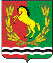 										АДМИНИСТРАЦИЯ МУНИЦИПАЛЬНОГО ОБРАЗОВАНИЯ КРАСНОГОРСКИЙ СЕЛЬСОВЕТ  АСЕКЕЕВСКОГО  РАЙОНА  ОРЕНБУРГСКОЙ  ОБЛАСТИ ПОСТАНОВЛЕНИЕ.2023                               п.Красногорский                            №  –пО выявлении правообладателяранее учтенного земельного участка с кадастровым номером 56:05:0901001:17 В соответствии со статьей 69.1 Федерального закона от 13 июля 2015 года №218-ФЗ "О государственной регистрации недвижимости" администрация муниципального образования  Красногорский сельсовет ПОСТАНОВЛЯЕТ:1. В отношении земельного участка с кадастровым номером 56:05:0901001:17 в качестве его правообладателя, владеющего данным земельным участком на праве собственности  выявлена Малиновская Алла Александровна 2. Право собственности Малиновской Аллы Александровны  на указанный в пункте 1 настоящего  постановления земельный участок подтверждается свидетельством на право собственности на земельный участок  серии РФ-XXIX  ОРБ-05-09  № 0966647  регистрационная запись №245  от  31.03.1997 года.Глава администрациимуниципального образования                                                  В.Г.ШангинИНФОРМАЦИОННОЕ СООБЩЕНИЕ В соответствии со статьей 69.1 Федерального закона от 13.07.2015г. №218-ФЗ "О государственной регистрации недвижимости" Малиновская Алла Александровна, либо иное заинтересованное лицо вправе представить в письменной форме или в форме электронного документа (электронного образа документа) возражения относительно сведений о правообладателе ранее учтенного объекта недвижимости, указанных в ПРОЕКТЕ Постановления, с приложением обосновывающих такие возражения документов (электронных образов таких документов) (при их наличии), свидетельствующих о том, что такое лицо не является правообладателем указанного объекта недвижимости, в течение тридцати дней со дня получения указанным лицом проекта решения.При отсутствии возражения относительно сведений о правообладателе ранее учтенного объекта недвижимости, указанных в ПРОЕКТЕ Постановления, по истечении сорока пяти дней со дня получения Малиновской Аллой Александровной указанного Проекта, администрацией муниципального образования Красногорский сельсовет будет принято решение о выявлении Малиновской Аллы Александровны как правообладателя ранее учтенного объекта недвижимости с кадастровым номером 56:05:0901001:17.